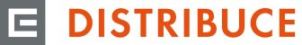 INFORMACE O PLÁNOVANÉM PŘERUŠENÍ DODÁVKY ELEKTŘINYJménem ČEZ Distribuce, a.s. si Vás dovolujeme informovat o plánovaném přerušení dodávky elektřiny ve Vaší obci / Vašem městě: Velký Osek, které se bude konat:Bližší informace naleznete na níže uvedených webových stránkách v sekci "Odstávky" nebo přímo na odkazu http://www.cezdistribuce.cz/cs/pro-zakazniky/odstavky.html, a to 20 dnů před uvedeným termínem.Oznámení o plánovaném přerušení dodávky elektřiny bude rovněž provedeno způsobem v místě obvyklým nebo s využitím elektronických komunikací.Přerušení dodávky elektřiny je plánováno pouze v nezbytně nutném rozsahu, a to z důvodu prací spojených se zajištěním bezpečného a spolehlivého provozu distribuční sítě.Děkujeme Vám za vstřícnost a pochopení. S pozdravem. ČEZ Distribuce, a. s. NA TENTO E-MAIL, PROSÍM, NEODPOVÍDEJTE, JE GENEROVÁN AUTOMATICKY. V PŘÍPADĚ DOTAZŮ NÁS PROSÍM KONTAKTUJTE TELEFONICKY NA LINKU 800 850 860 NEBO E-MAILEM NA INFO@CEZDISTRIBUCE.CZ. Dne Od Do 08.01.2019 8:00 13:00 